О создании единой  комиссии по осуществлению закупок для нужд администрации сельского поселения Тактагуловский сельсоветмуниципального района Бакалинский район Республики БашкортостанВ целях организации деятельности администрации сельского поселения Тактагуловский сельсовет муниципального района Бакалинский район Республики Башкортостан при осуществлении  закупок для собственных нужд, в соответствии со статьей 39  Федерального закона от 5 апреля 2013 г. № 44-ФЗ «О контрактной системе в сфере закупок товаров, работ, услуг для обеспечения государственных и муниципальных нужд»:1. Создать единую закупочную  комиссию по осуществлению закупок для нужд администрации сельского поселения Тактагуловский сельсовет муниципального района Бакалинский район Республики Башкортостан  в следующем составе:Ахунова Лилия Музамиловна, глава сельского поселения - председатель единой комиссии;Кадыров Айнур Мансурович, управляющий делами - член комиссии;     Риянова Ильсияр Фанауисовна, специалист ВУС - член комиссии;Асанбаева Татьяна Александровна, экономист МКУ «Централизованная бухгалтерия  администраций СП» (по согласованию) - член комиссии;Хасанова Марьям Зульфановна, начальник МКУ «Централизованная бухгалтерия  администраций СП» (по согласованию) - член комиссии.                                                                                                              2. Порядок работы по проведению аукционов в электронной форме, запросов котировок (запросов котировок в электронной форме), запросов предложений (запросов предложений в электронной форме) осуществлять в соответствии с требованиями Федерального закона от 05.04.2013 № 44-ФЗ « О контрактной системе в сфере закупок товаров, работ, услуг для обеспечения государственных и муниципальных нужд».       3. Ознакомить членов единой комиссии с данным распоряжением под роспись. 4. Признать утратившим силу распоряжение администрации сельского поселения Тактагуловский сельсовет муниципального района Бакалинский район  Республики  Башкортостан  №  5 от 25 января 2019 г. «О создании единой  комиссии по  осуществлению закупок для нужд администрации сельского поселения Тактагуловский сельсовет муниципального района Бакалинский район Республики Башкортостан» со всеми внесенными изменениями и дополнениями.         5. Контроль за исполнением приказа возлагаю на  себя.Глава  сельского поселения                                                            Л.М. АхуноваОзнакомлены:     _____________ Кадыров А.М.                             _____________ Риянова И.Ф.                             _____________ Хасанова М.З.                   _____________ Асанбаева Т.АБашкортостан РеспубликаҺыБакалы районымуниципаль районыныңТоктагол ауыл советыауыл биләмәһе Хакимиәте452655, Токтагол ауылыЙэштэр урамы, 9, тел. 2-98-36https://taktagul.rue-mail: Taktagul2008@yandex.ru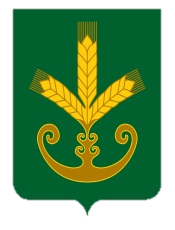 Республика БашкортостанАдминистрация сельского поселенияТактагуловский сельсоветмуниципального районаБакалинский район452655, с. Тактагуловоул. Молодежная, 9, тел. 2-98-36https://taktagul.rue-mail: Taktagul2008@yandex.ruБОЙОРОК РАСПОРЯЖЕНИЕ «26» ноябрь 2020 й.№ 16«26» ноября 2020 г.